Publicado en Logroño, La Rioja el 05/03/2021 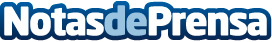 2.000.000 de euros en becas directas para la formaciónEl Instituto Superior de Administradores de Fincas ISAAFF en colaboración con energyconsulting.es y Energías del Mediterráneo, potencian la formación de actuales y nuevos profesionales de la Administración de Fincas. Para ello, en estos momentos tan difíciles para la economía, ofrecen dos millones de euros en becas directas para la formación onlineDatos de contacto:ISAAFFwww.isaaff.es941433685Nota de prensa publicada en: https://www.notasdeprensa.es/2-000-000-de-euros-en-becas-directas-para-la Categorias: Nacional Derecho Inmobiliaria Finanzas Sociedad Recursos humanos http://www.notasdeprensa.es